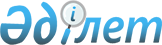 "Зияткерлік меншік құқықтарын қорғау жөнінде комиссия құру туралы" Қазақстан Республикасы Үкіметінің 2010 жылғы 9 наурыздағы № 181 қаулысына өзгерістер енгізу туралы
					
			Күшін жойған
			
			
		
					Қазақстан Республикасы Үкіметінің 2013 жылғы 15 шілдедегі № 725 қаулысы. Күші жойылды - Қазақстан Республикасы Үкіметінің 2017 жылғы 31 мамырдағы № 318 қаулысымен
      Ескерту. Күші жойылды - ҚР Үкіметінің 31.05.2017 № 318 қаулысымен.
      Қазақстан Республикасының Үкіметі ҚАУЛЫ ЕТЕДІ:
      1. "Зияткерлік меншік құқықтарын қорғау жөнінде комиссия құру туралы" Қазақстан Республикасы Үкіметінің 2010 жылғы 9 наурыздағы № 181 қаулысына мынадай өзгерістер енгізілсін:
      көрсетілген қаулымен бекітілген Зияткерлік меншік құқықтарын қорғау жөніндегі комиссияның құрамына мыналар енгізілсін:
      мына:
      деген жол мынадай редакцияда жазылсын:
      көрсетілген құрамнан Дархан Әзімханұлы Әзімхан шығарылсын.
      2. Осы қаулы қол қойылған күнінен бастап қолданысқа енгізіледі.
					© 2012. Қазақстан Республикасы Әділет министрлігінің «Қазақстан Республикасының Заңнама және құқықтық ақпарат институты» ШЖҚ РМК
				
Кенжебаев
Арман Жанатбекұлы
–
"Қазақстан орындаушыларының құқықтарын басқару қоғамы" республикалық қоғамдық бірлестігінің бас директоры (келісім бойынша)
Айдарбеков
Бауыржан Тілеужанұлы
–
"Абырой" авторлық қоғамы" республикалық қоғамдық бірлестігінің бас директоры (келісім бойынша)
Блиев
Әсет Асылбекұлы
–
"Фонограммалар өндірушілердің қауымдастығы" заңды тұлғалар бірлестігі директорының бірінші орынбасары (келісім бойынша);
"Жақсылықов
Тимур Мекешұлы
–
Қазақстан Республикасының Экономикалық даму және сауда вице-министрі"
"Жақсылықов
Тимур Мекешұлы
–
Қазақстан Республикасының Экономика және бюджеттік жоспарлау вице-министрi";
Қазақстан Республикасының
Премьер-Министрі
С. Ахметов